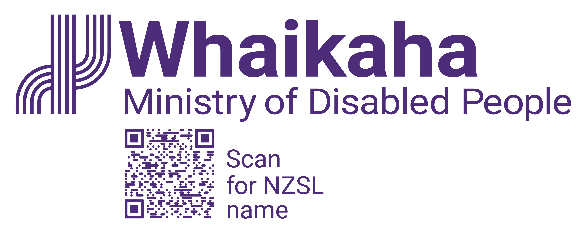 Tēnā koutou. Nau mai ki tā tātou pānui whakahou rawa mō te hapori. E wātea ana hoki tēnei whakahou mā te kiriata me ngā whakapūaho me te tauwhaituhi. Ka tāpiritia anōtia e mātou he  hōputu kē atu ina wātea tonu atu ana.Kei tēnei whakahou, ka tuari mātou he pārongo mō ā mātou mahi e mahia ana e matou ki Whaikaha, waihoki me ētahi whakahou hira mō te tomo ki ngā rongoā āraimate KŌWHEORI-19.Te Tari mō Ngā Take Whaikaha he wāhanga ianei o WhaikahaKo Te Tari mō Ngā Take Whaikaha (ODI) i pāhekohekotia ai ki a Whaikaha nō te 1 o Ākuhata 2023. Te hunga nō te kapa ODI e mahi tonu ana ā rātou mahi hira hei wāhanga o te Rōpū Kaupapa Here, Rautaki me Rangapū ki roto o Whaikaha, tae ake ki te tūhonotanga ki te Rautaki Whaikaha, Mahere Hohenga o Aotearoa, he kupu tohutohu i waenga i ngā umanga kei te tūāpapa iho o te UNCRPD, me te tuku kupu tohutohu ki te Minita mō ngā Take Whaikaha. Ko te Poari Reo Rotarota o Aotearoa me te kapa e tautoko ana i a rātou ka rite tonu ai te hunga.Ki te hiahia whakapā atu ki te kapa, tēnā īmēra ki: partnershipsandstewardship@whaikaha.govt.nz Whakahoutanga UNCRPDKua ārahi nei a Whaikaha te tuituinga o tā te Kāwanatanga urupare ki ngā whaikupu nā te Komiti Whakakotahitanga o Ngā Whenua mō ngā Mōtika o ngā Tāngata he Whaikahatanga (UNCRPD). I tirohia ai e te Komiti nei a Aotearoa nō te tau 2022. Nō taua wā rā, kua mahi tahi a Whaikaha ki ētahi ake umanga kāwanatanga kia urupare atu ai ki ngā whaikupu, ā, tā te Kāwanatanga i whakaae ai ki te whakatinana i ngā whaikupu, e 52 o ngā whaikupu 60 katoa. Ko te mahi e whai ake nei mā te Minita o Ngā Take Whaikaha he whakahoki pūrongo ki te Kāhui o Ngā Minita ki ngā umanga kokenga whakatinanatanga, ā, kia kimi i te kupu whakaae i Te Kāhui o ngā Minita kia aroturuki i te tukanga. Tae ake anō ki ngā whaikupu kāore anō kia whakaaetia kia aroturuki.I whakaae hoki te Kāwanatanga kia whakatū mai ai he atamira tūmatanui me te hapori whaikaha i mua i te Tīhema 2027. Ka whakarato ai tēnei he angitūtanga, i te hauruatanga o te whakatinanatanga, kia whakaū ai e huri ana ngā wīra, ā, ko ngā umanga e whai angitu ana ki te whakapakari ake i te whakatinanatanga, mēnā rā e hiahiatia ana e rātou.Mō ētahi pārongo atu anō mō tā te Kāwanatanga urupare, toro atu ai ki Cabinet agrees on a response to recommendations from UNCRPD examination article.E wātea mai ana te whānuitanga o te pepa kei ngā tūmomo hōputu, e toru. Tā te whakarāpopototanga o Ngā Kāhui Minita e wātea ana ki ngā hōputu katoa. Nōku te kainga noho, nōku te whakatauI whakarewa a ‘Nōku te Kainga noho, Nōku te Whakatau,’ i tēnei tau hei wāhanga o te Panonitanga Pūnaha a Whaikaha. E arohia ana tēnei ki ngā mahi e hiahiatia ana kia panoni ai te āhua o ngā tāngata kei ngā ratonga noho kāinga e tautokona ana kia nui anō ai ngā whiringa ki a rātou, rangatiratanga hoki ki o rātou oranga. Koia hoki tēnei te whakawhanake i ngā kōwhiringa me ngā rerekētanga mo te hunga e whaiwhakaaro ana ki uru atu, kia puta atu ai rānei i ngā ratonga kāinga noho me te tautoko i te hunga whaikaha, ngā tāngata whaikaha Māori hoki kia whai ai he angitūtanga ki te akoako, mahi, he wāhi anō e kīia ai he kāinga, waihoki kia whai wāhi katoatia atu e rātou ki o rātou hapori. Kua whakapoua te kaupapa ināianei tōna rōpū whakahaere, ā, kua tū tā rātou hui tuatahi. Kei roto i tēnei rōpū, e whitu ngā kanohi nō te hapori, ā, ko Tā Robert Martin KNZM rāua ko Gary Williams e whakarato ārahitanga hei kaitautoko.Kei te tamarikitanga tonu te kaupapa nei otiia, he angitūtanga mā te hapori whānui kia whakahoki kōrero nō te rerenga o te kaupapa ā kō ake nei.Mō ētahi pārongo atu anō (waihoki ko ngā hōputu kē atu) toro atu ai ki tā mātou paetukutuku.Kua whakaūngia te haupū moni kia whakaroa ai te kokenga Āheinga Oranga PaiI te Hepetema 2023, ka whakapūaki te Kāwanatanga i whakaū ai a Whaikaha i te haupū moni $73.7 miriona haere ake nei te whā tau, ā, ka 40.5 miriona hei ngā tau te whai ake kia haere tonu ai te panonitanga o te pūnaha whaikaha ki te taha anō o te kokenga Āheinga Oranga Pai.He Tari Whakahaere Panonitanga e whakatū mai ana ki roto o Whaikaha kia tirohia ngā taipito whanaketanga me te whakatinanatanga o te ngā kaupapa panonitanga pūnaha. Ka pūrongo atu ai ki te Poari Takitoru Whakahaere Panonitanga nāna ka whakarato te whakahaeretanga o ngā kaupapa panonitanga me te hunga whaikaha, ngā tāngata whaikaha Māori hoki e mahi tahi atu ana i ngā kaiārahi i roto mai i te kāhui whakahaere o Whaikaha.Mō ētahi anō pārongo: System Transformation and Enabling Good Lives | Whaikaha - Ministry of Disabled PeopleTe Poari Whakahaere Panonitanga – he kara tonoKia whakaū e whai wāhi ai te hunga whaikaha me ngā tāngata whaikaha Māori ki te tēpu whakatau, e pōhiri atu ana mātou kia tono mai rā kia hono mai ki te Poari Whakahaere Panonitanga. Ka hiahia whakapoua e mātou te hunga he wheakotanga i ngā mahi whakahaere, kaiārahitanga, whakahaere ohaoha, panonitanga rānei. Huaki ai ngā tono hei te 11 ki te 25 o Oketopa 2023, ā, ka whakatairanga ki te paetukutuku Whaikaha me ngā teihana pae pāpāho, waihoki mā roto mai i ngā Rōpū Whakahaere Whaikaha.Ko te Poari Whakahaere Panonitanga tētahi o ngā rangapū kua whakaritea e whakatū tonu ana kia panoni ai te pūnaha tautoko whaikaha, kia pai anō ai ngā oranga o te hunga whaikaha, ngā tāngata whaikaha Māori puta atu i Aotearoa. Ina whakapouana ai, tā ngā mema o te Poari Whakahaere e whakarato ai he kupu tohutohu ki te tautoko i te whakatinanatanga o ngā panonitanga kaupapa kua haupū monitia mā te ō o te Tahua 2022. Ka utua ngā mema, ā, ko te haeretanga atu pea anō ka hiahiatia ai.Mahi mai me mātouHei ngā marama te haere nei, ka kimi haere ai mātou ki ngā tāngata e tika ana kia hono mai ki tō mātou kapa ki te tautoko i te whakaāhuatanga o ngā ratonga whaikaha i Aotearoa. He angitūtanga puta atu i ngā kapa o Whakaha e mahi ana kia whakarato ai i ngā putanga pai atu mō te hunga whaikaha, ngā tāngata whaikaha Māori, ngā whānau e hāngai ana ki te kokenga Āheinga Oranga Pai. Ko ā mātou kaimahi katoa me āhei ai ki te whakaatu i a rātou kaha e whakaponotia ai ia, ā, me aroha anō ki te hunga whaikaha he wheakotanga kē, kanorau hoki kē o rātou. E pōhiri ana mātou ki ngā tono i te hunga whaikaha, i a rātou rānei kua whai wheakotanga mā roto i tōna whānau, kua whai pānga rānei ki roto i te hapori. Ka rārangi iho ngā tūranga mahi katoa ki tā mātou paetukutuku, ā, ka ākina e mātou te hunga whaikaha me o rātou whānau te tono mai. Ki te hiahia ako anō ai koe mō te mahi ki Whaikaha, tirohia ai tēnei kiriata me tō mātou Toihau a Paula Tesoriero rāua ko Ben O'Meara, Toihaua Kaupapa Here, Rautaki ne ngā Rangapū. Kua whakawhānui te tomonga mō te rongoā āraimate KŌWHEORI-19Nō te 1 o Oketopa 2023, tā Pharmac i whakaroa ai te tomonga mō ngā rongoā āraimate KŌWHEORI-19 mō te hunga pānekeneke ki ngā māuiui kikino whai ana i te pokanga KŌWHEORI-19, tae ake ki te hunga whaikaha me te hunga he āhuatanga hauora kua hua mai he ngoikoretanga kino, he pānekeneke rānei. Ko ngā panoni nei ka tārua ai ngā kōrero whakahoki i ngā tūroro me ngā kaimanaaki, te hunga mahi hauora, ā, tā Whaikaha urupare ki tēnei ki tā Pharmac uiui i mutu ai i te 21 o Ākuhata 2023. He pārongo anō e wātea ana ki te paetukutuku o Pharmac. Kei te hiahia whakapā mai? Ka tuari mātou he whakahou ā kō ake nei otiia, mēnā rā he kōrero motuhake e hiahia rongo nei koe mō ngā rā, he kōrero whakahoki whānui rānei, e hiahia kau ana kia whakapā mai, tēnā toro mai ki Paetukutuku whakapā mai.